NB: To be completed by the host institution maximum three days prior to the student’s ACTUAL departure date (not just the official end date of semester) 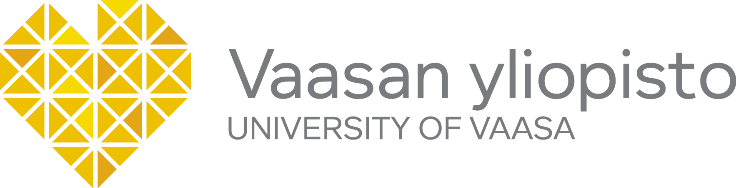 
Letter of Confirmation It is hereby certified that    	(name of student)  	 	 	 	 	 	 	 	 	 was an exchange student at  host institution:   	 	 	 	 	 	 	 	 	 	  physically on location between the following dates: 	 	 /  	/   	           and  	  / ____ /   	 virtually between the following dates: 	 	 /  	/   	           and  	  / ____ /   	 Date  	 	 	 	 	Signature and stampName of the signatory:   	 	 	 	 	 	 	 Function:   	  	 	 	 	 	 	 	 